دليل األغذيةالمعتمدة من برنامج تغذيةالنساء والرّضع واألطفال )WIC( ي� وألية ماساتشوستس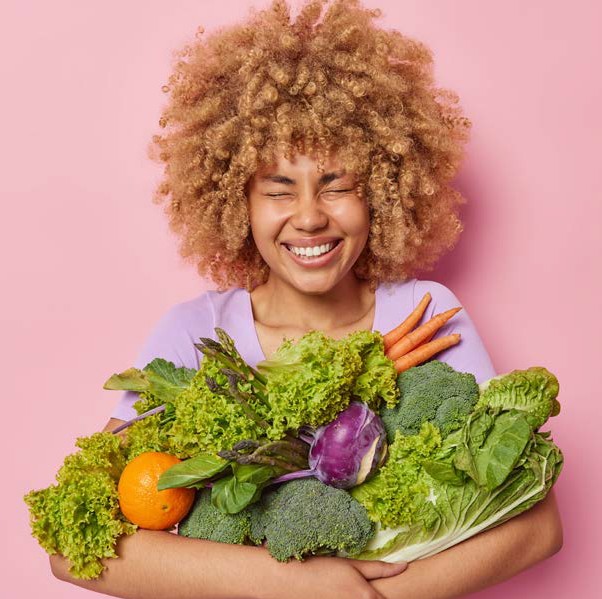 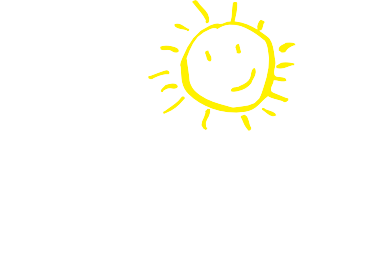 نقدم للعائالت الغذاء الصحي وغيره الكثيريوليو 2023• إش�ي ما تحتاجه. لست مضطرا ل�اء جميع أطعمتك مرة واحدة!• ح ض� بطاقتك عند نقطة الدفع.• قبل تمرير كل أطعمتك للدفع، أخ� موظف الصندوق بأنكستستعمل بطاقة .WICضي�• عندها سيخ�ك موظف الصندوق بأن تمرر بطاقة WIC خاصتكجهاز الدفع، أو أعط بطاقة WIC لموظف الصندوق.• أدخل رقم التعريف الخاص بك واضغط عىل مفتاح ا إإلدخال.• سيقوم موظف الصندوق بمسح أطعمتك بالجهاز.• سيتم خصم كمية ا أإلطعمة المسموحة وقيمتها بالدوإلر منحساب WIC خاصتك.• سيعطيك موظف الصندوق وصال يظهر رصيدك المتبقي وتاريخ انتهاء صالحية المخصصات الممنوحة. احتفظ بالوصل كمرجعيىل.مستقب• من المهم تمرير بطاقة WIC خاصتك بجهاز الدفع قبل استعمال أي نوع آخر من أنواع الدفع. أي كلفة متبقية عىل المش�ىات ممكندفعها إما نقدا أو ببطاقة الطعام إي ب ي� تي� )EBT( أو بطاقة برنامجالمساعدة الغذائية ا إإلضافية سناب )SNP( أو بأي نوع من أنواعالدفع المقبولة من المتجر.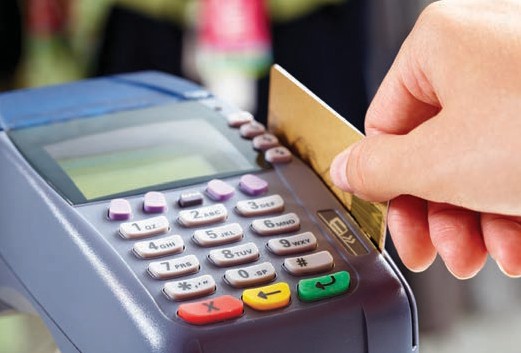 معكرونة من الحبوب الكاملةب ز� خ تورتيالأرز ب ز ي�دقيق الشوفانحليب أجبان توفو زبادي البيضحليب الصويازبدة الفستق فاصوليا مجففة، وعدس، وبازيالءفاصوليا معلبةي�يال ساخن بارد س س ي�يالعص ي� بالزجاجات – ذو استدامة عىل الرفوفعص ي� مث ّلجفاكهة وخضار الر ّضعي�يال للرضع فورميال الر ّضع س تغذيةللمرضعات والرضع با إإلطعام من الثدي فقط(لحوم للر ّضع، سمك معلب)فاكهة وخ ضارطازج• أي فاكهة أو خضار   ف• كاملة، أو مقطعة، أوي� أكياس، أو معبئة• أغذية عضوية مسموحة• أي حجم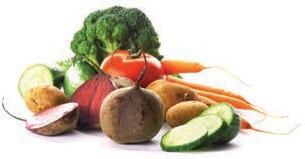 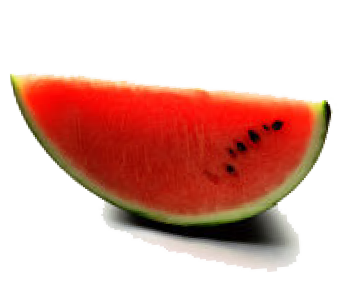 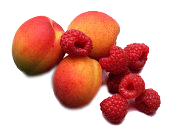 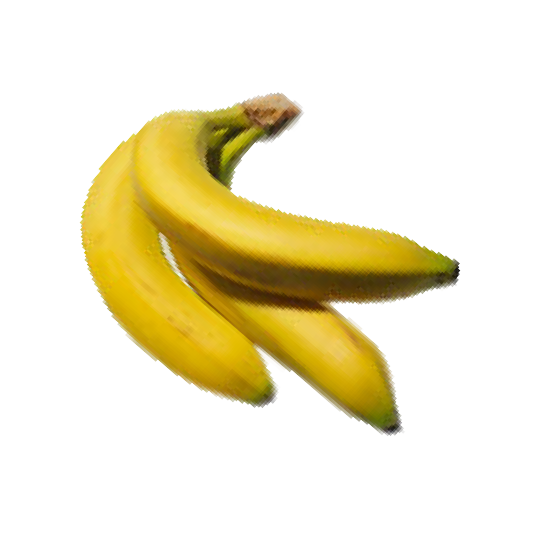 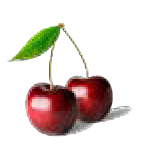 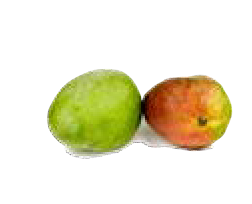 مثلج• أي فاكهة أو خضار عادية أو خالئط عادية• أي نوع من التعبئة (بكيس، بصندوق، إلخ).• أي حجم• أي ماركة تجارية• أطعمة عضوية مسموحة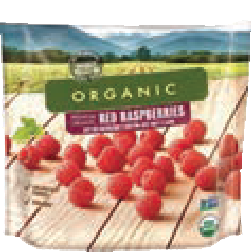 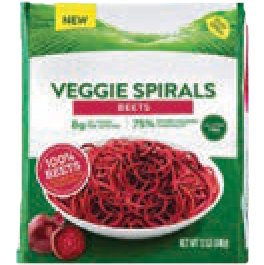 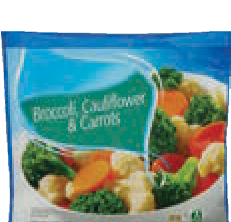 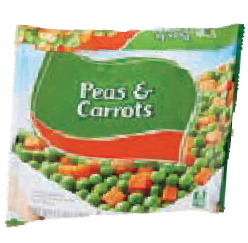 معلبة         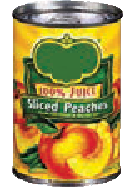 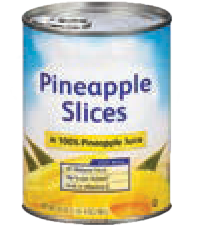 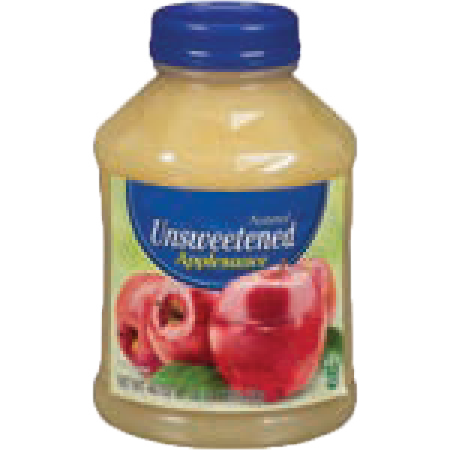 • أي حجم• أي وعاء (علبة، م رطبان،من البالستيك)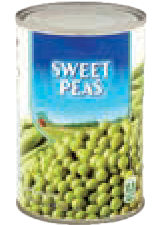 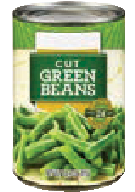 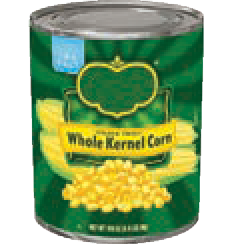 • أي ماركة تجارية• أ ي فاكهة عادية أو خليطالفاكهة معبأح بوب كاملةمعكرونة من ال حبوب ال كاملة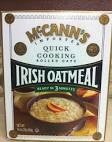 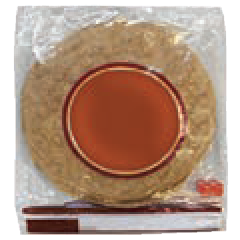 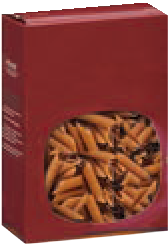 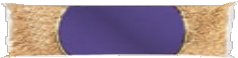 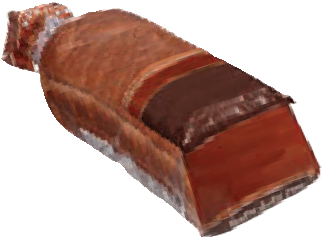 • رزم 16 أونصة 1( باوند)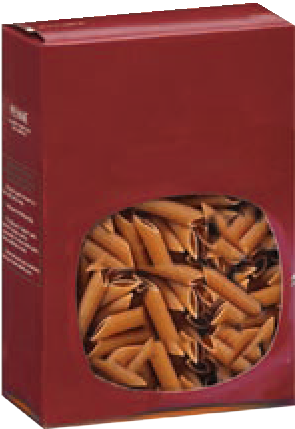 • أي شكل• %100 قمح كامل• %100 من الحبوب الكاملةماركات المتجر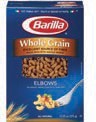 365Bowl & Basket Essential Everydayرزم 16 أونصة 1( باوند)Good & Gather Great Value O OrganicsSignature Select Stop & ShopBarilla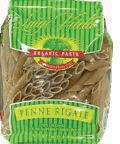 Luigi VitelliDelallo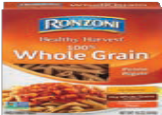 Ronzoniب ف�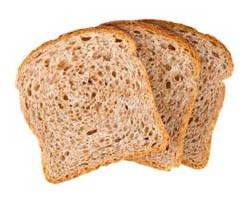 ال خماركات المتجرBig Y Bowl & Basket Gold Medal Great Value Hannaford Krasdale Market Basket Roche BrosSignature Select Stop & Shop Town Talk Trucchi’s• أرغفة وزن 16 أونصة 1( باوند)• قمح كامل• حبوب كاملة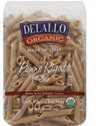 رزم 16 أونصة 1( باوند)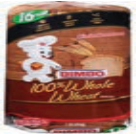 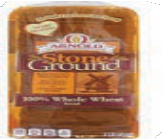 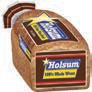 Pepperidge Farm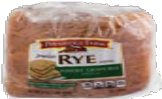 ∞ حبوب كاملة البذور بالجاودارPepperidge Farm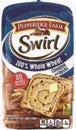 ∞ %100 قمح كامل بالقرفةوالزبيبعىل شكل دواماتSara Lee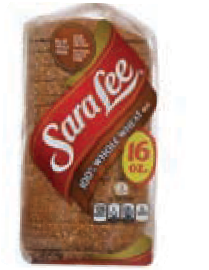 ∞ %100 قمح كاملكالسي ي ك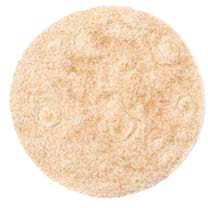 Pepperidge Farm قمح طري نوع خفيف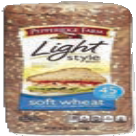 Pepperidge Farm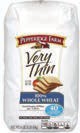 ∞ 100 % قمح كامل قليل السماكةPepperidge Farm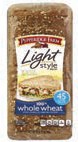 ∞ 100 % قمح كامل نوع خفيفWonder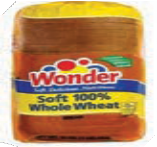 ∞ %100قمح كامل تورت ي ال      • رزم 16 أونصة 1( باوند)• %100من القمح الكامل• ذرةماركات المتجر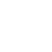 Guerrero :ذرة Hannaford :ذرة، قمح كامل Basket Market :ذرة، قمح كامل Promise Nature’s :قمح كامل Select Signature :قمح كامل Shop & Stop :ذرة، قمح كامل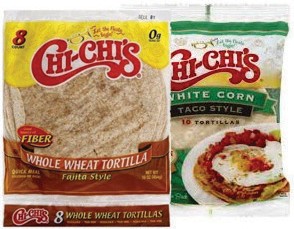 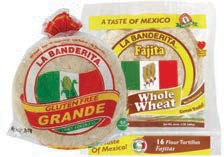 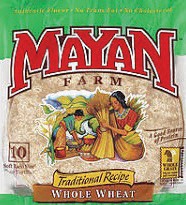 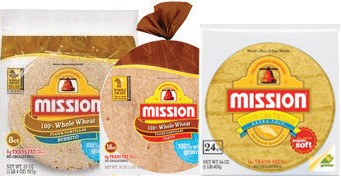 ف ي�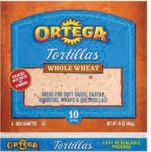 أرز ب• رزم 14-16 أونصة• أكياس، علب أو آوا في� بالستيكية• طبخ فوريرسيعف• طبخ• تسخي�ي� الكيس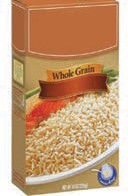 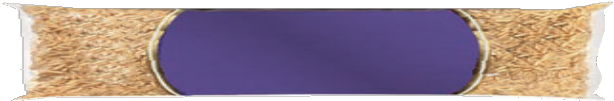 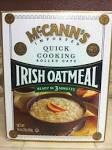 McCann’s Irish Oatmeal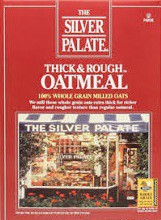 Silver Plate Thick & Rough Oatmealدقيق ال شوفان• رزم 16 أونصةنصيحة للتسوق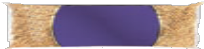 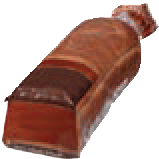 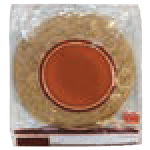 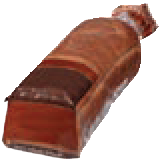 بإمكانك اختيار خليط من الخ ب� والمعكرونة والتورتيال وا  أإلرز ودقيقالشوفان أإلجل ا إإلضافة إىل العدد ا إإلجما يىل لرزم الخ ب/�الحبوب الكاملة عىلإلئحة مخصصات أطعمة العائلة الممنوحة. ها هنا مثل ي ض:�2 رزم ت ي ف� من 16 أونصة كل         +واح دة. خ ب ف/�حبوب كام ل ة+	+3 رزم 16 أونصة كل واحدة. خ ب ف/�حبوب كاملةحب وب كاملة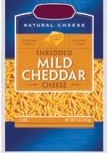 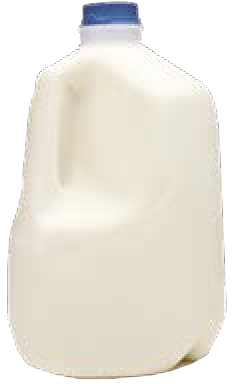 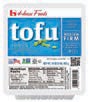 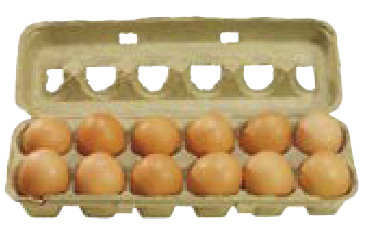 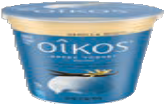 حليب• سائل: الماركة ا أ لقل تكلفة• حليب م ب ّخر أو مجفف: أي ماركة تجارية• حليب طويل مدة الصالحية: أي ماركةتجارية• حليب خا ي ل من اللكتوز: أي ماركة تجاريةسائل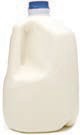 الماركة ا أ لقل تكلفة∞ كامل الدسم، خالية من الدهون، 1% دهون منخفضة، 2% دهن مخفض،جاف ب ال دهون      ربع غال ون حليب ب ودرة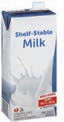 جاف بال دهون∞ أي ماركة تجاريةعلب 16 و 32 أونصة∞ أي ماركة تجارية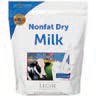 حليب م بّخ ر        خالية من اللكتوز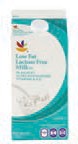 علب 12 أونصة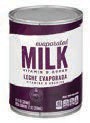 جاف بال دهون∞ أي ماركة تجاريةكامل الدسم أو منخفض الدسم أو بال دسم ∞ أي ماركة تجاريةأجبان             • رزم 16 أونصة فقط• كتل• شرسائح جبنة أمي�يكان• عادي، منخفض الدسمج ب ف� خيطي، ج ب ف� م ب�وش •• أي ماركة تجارية American: أو Colby أو Cheddar أو Jack Monterray أوأو Mozerella أو Muenster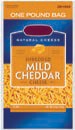 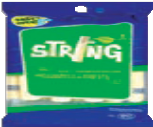 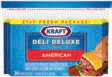 Azumaya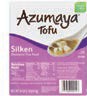 Silken ∞Heiwa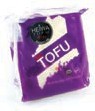 Organic ∞توف و         • رزم 16 أونصة• أطعمة عضوية مسموحةFranklin Farms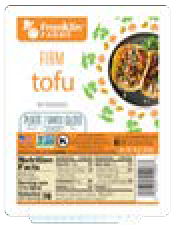 Extra Firm Tofu ∞Firm Tofu ∞Medium Firm Tofu ∞Soft Tofu ∞Nasoya Lite Silken Tofu ∞ Organic Silken Tofu ∞ Organic Super ∞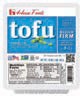 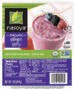 Firm Tofu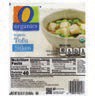 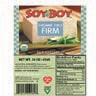 SoyBoyOrganic Firm Tofu ∞House FoodsExtra Firm Tofu ∞Firm Tofu ∞Medium Firm Tofu ∞O OrganicsSilken Tofu ∞• أحواض 32 أونصة• 8 عبوات و 16 عبوة من أنابيب 2 أونصة• عبوة متعددة من 8 عبوات بحاويات سعة 4أونصات• اليونانية مسموح بها• عضوي مسموح بهأحواض 32 أونصة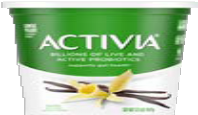 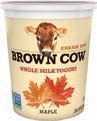 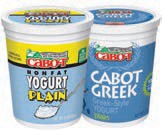 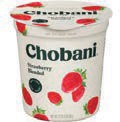 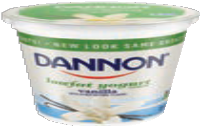 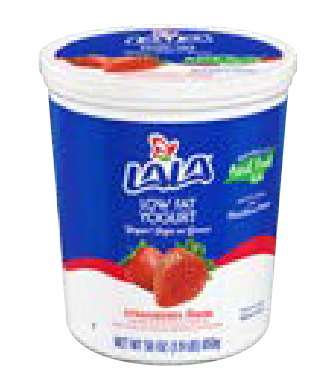 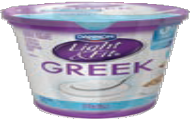 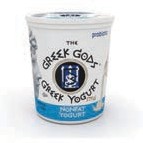 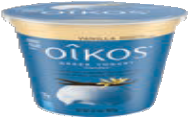 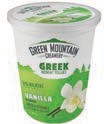 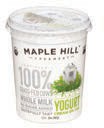 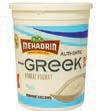 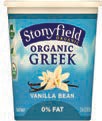 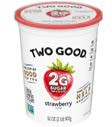 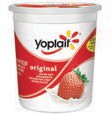 أحواض 32 أونصة:ماركات المتجرHannaford Lucerene Dairy Market Basket Nature’s Promise Open NaturePics by Price ChopperStop & Shop365Best Yet Bowl & Basket Essential EverydayFood Club Good & Gather Great Valueعبوات متعددة وأنابيب 2 أونصات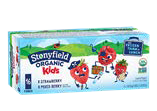 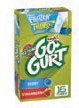 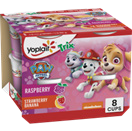 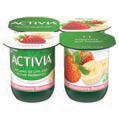 Stonyfield Kids أنابيب∞ 8 عبوات – أنابيب 2 أونصات (عبوة 1 رطل*)∞ 16 عبوة – أنابيب 2 أونصات (عبوة 2 رطل)Yoplait GO-GURT أنابيب∞ 8 عبوات – أنابيب 2 أونصات (عبوة 1 رطل*)∞ 16 عبوة – أنابيب 2 أونصات (عبوة 2 رطل)Activia متعدد العبوات∞ 4 عبوات (عبوة 1 رطل*)Yoplait متعدد العبوات 4 أونصات.∞ 8 عبوات (عبوة 2 رطل)أألقل تكلفةال بيض• الماركة ا• دزينة كاملة• وسط، كبي�، كبي� جدا و جامبو• الب في� وا أألبيضأألقل تكلفة• العالمة التجارية ادزينة ، درجة متوسط ، كب� ، كب� جدا ، جامبو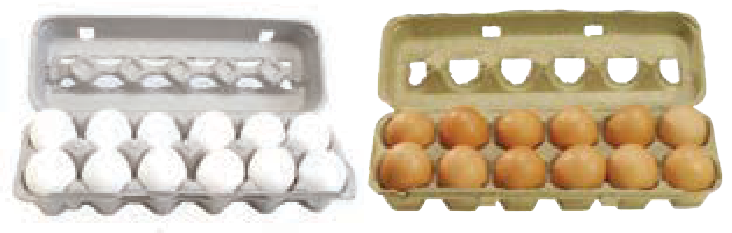 م  ش�وب حليب ال صويا• م ب�دة64: أونصة ½( غالون)• استدامة عىل الرفوف32 أونصة 1( ربع غالون)م�د: 4 أونصة ½( غالون)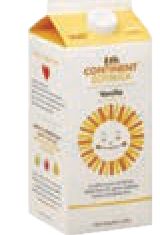 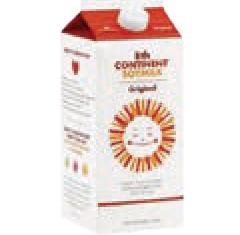 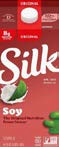 استدامة عىل الرفوف: 32 أونصة (ا ربع غالون)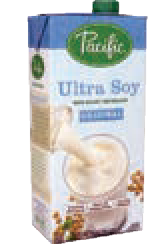 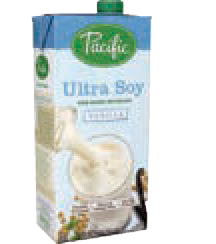 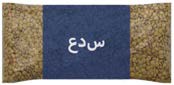 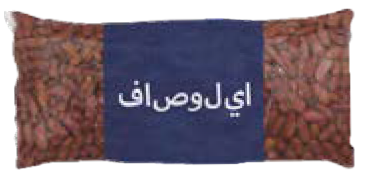 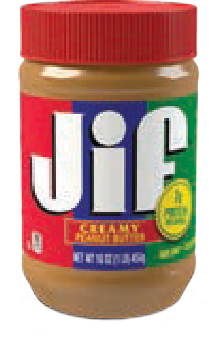 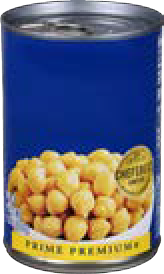 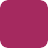 ال بيض• م راطبي ف� سعة 16-18 أونصة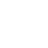 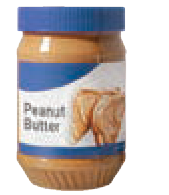 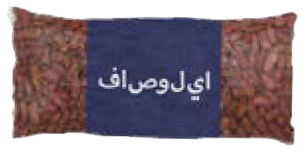 • سل س/ دسم• بقطع كبي�ة / م قرم ش• م راطبي ف� بالستيكية أو زجاجيةمراطبي� سعة 16-18 أونصة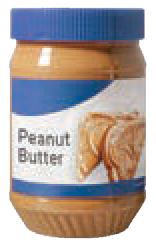 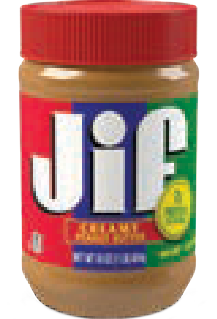 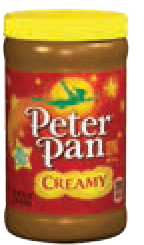 أي ماركة تجاريةJif	PeterPan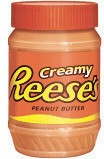 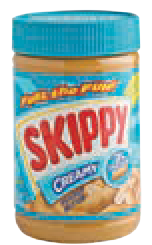 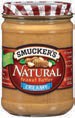 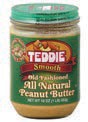 Reese’sSkippy	SmuckersTeddieفاص ول يا مجففة، وع دس، وبازي الء• رزم 16 باوند• أي نوع من الفاصوليا الناضجة،العدس والبازيالء• أي ماركة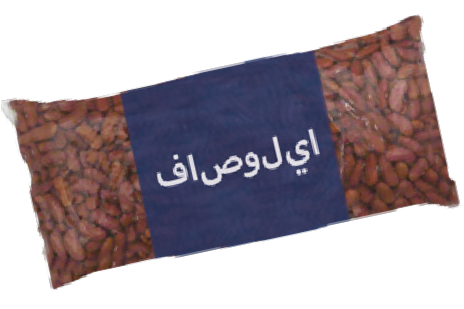 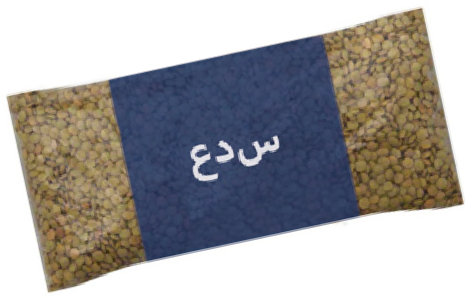 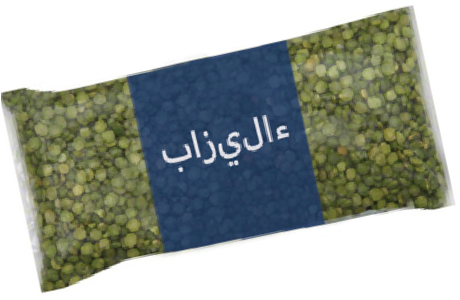 فاص ول يا معلبة• علب 15.5-16 أونصة• غويا )Goya( أو ماركة خاصة بالمتجر• فاصوليا عادية ناضجة، أو بازيالء أو عدس• أي ماركة* يمكن ش�اء هذه المواد بمخصصات الفواكه والخضار.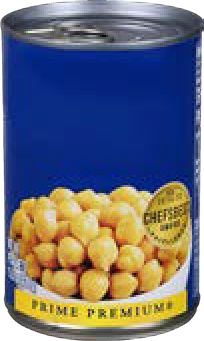 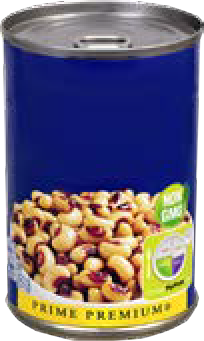 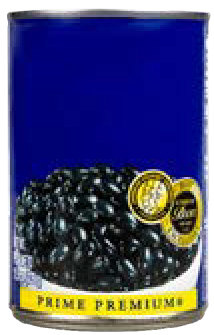 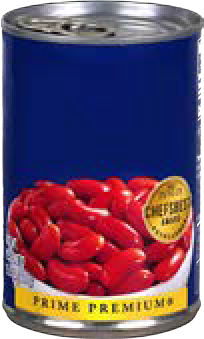 س ي�ي ال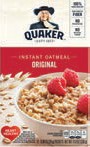 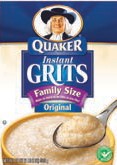 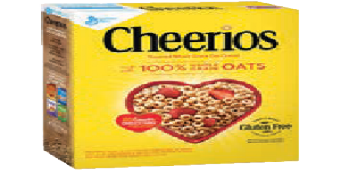 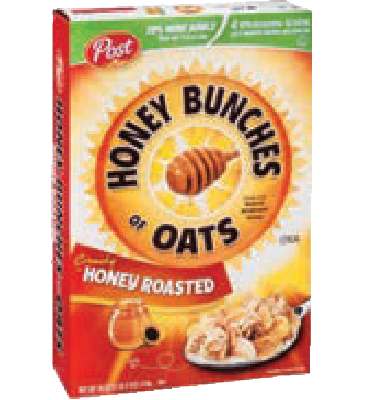 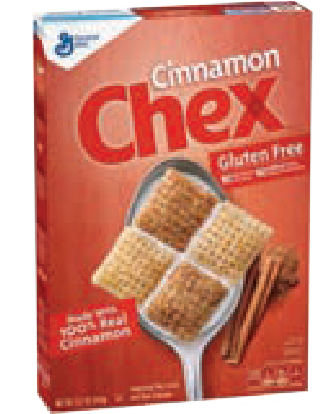 نصيحة للتسوق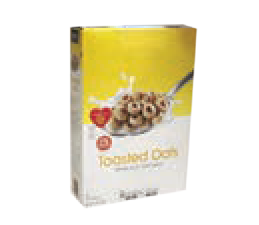 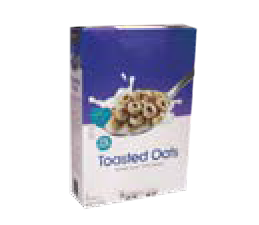 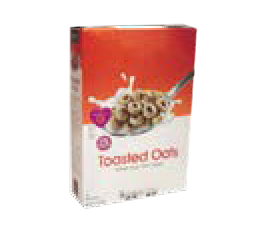 لجمع رزم س ي�يال باردة وساخنة ح� يصل مجموع ا أإلونصات المثبتة ضي�إلئحة مخصصات عائلتك. فيما ي  يىل ثالثة أساليب ل�اء بحدود 36 أونصة:+	+= 36 أونصة+            = 32.5 أونصة+            = 36 أونصةس ي�يال ساخ ن   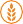 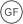 • 11 أونصة أو عبوات أك ب�Cream of Rice Gluten Free 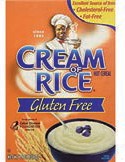 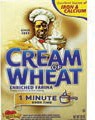 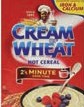 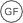 Farina Original Hot ∞ Wheat Cereal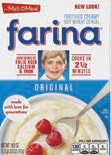 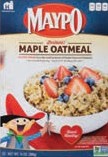 Quaker Instant Grits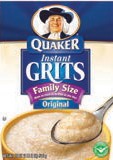 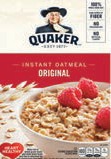 Cream of Wheat Minute 1 ∞ Minute ½2 ∞Quaker Instant Oatmeal PacketsMaple  Oatmeal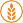 ماركات المتجر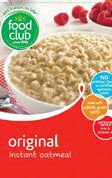 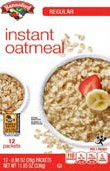 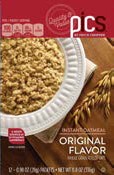 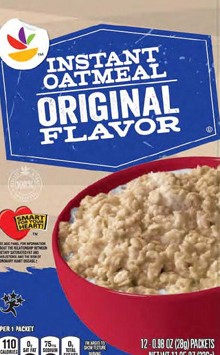 س ي�يال بارد     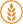 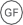 • 11 أونصة أو عبوات أك ب�General MillsCheerios	Chex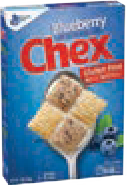 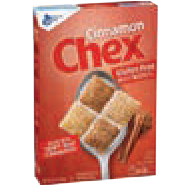 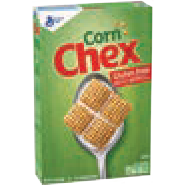 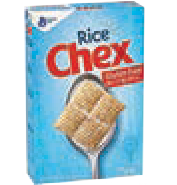 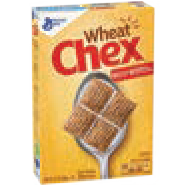 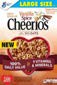 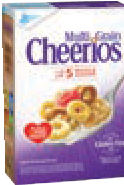 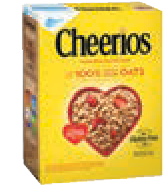 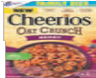 Multigrain Oat Crunch Berry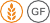 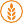 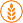 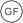 Original Vanilla SpiceFiber One Honey  Clusters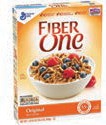 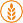 Blueberry CinnamonCorn Rice Wheat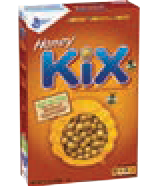 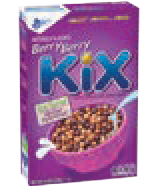 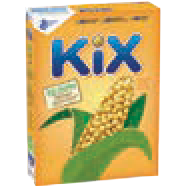 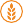 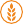 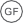 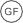 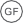 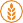 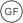 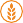 Total             Wheaties 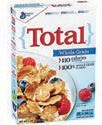 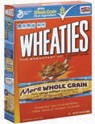 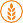 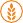 Kellogg’s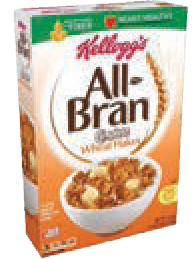 All Bran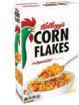 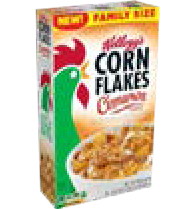 Complete  Wheat Flakes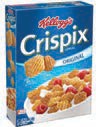 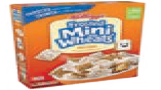 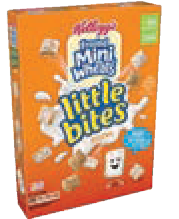 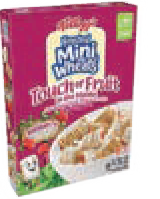 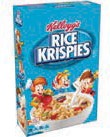 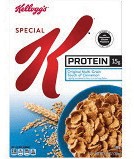 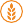 Post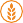 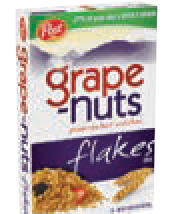 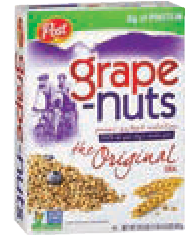 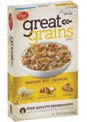 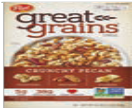 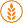 Honey Bunches Of Oats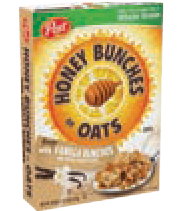 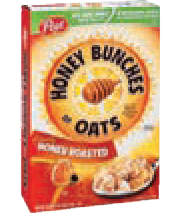 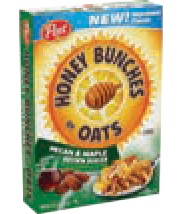 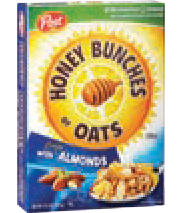 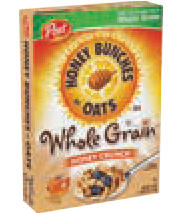 Honey Crunch  Honey Roasted ∞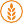 Pecan & Maple Brown ∞ Vanilla Bunches  With Almonds ∞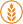 QuakerOatmeal Squares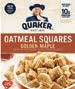 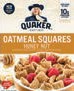 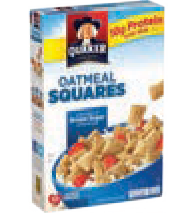 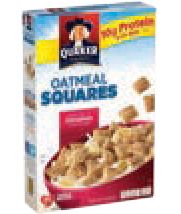 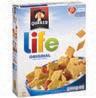 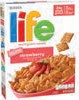 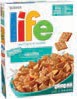 Golden Maple Hint of Brown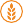 SugarHint of  Cinnamon Honey Nut 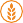 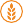 ماركات المتجر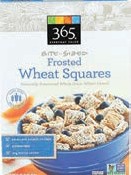 365Frosted Wheat Squares 365 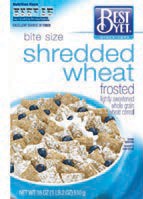 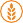 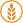 ماركات المتجر (تاب ع)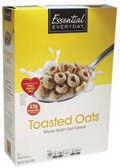 Honey & Oats ∞ with Almonds Rice Squares ∞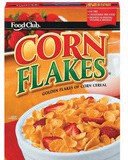 Toasted Oats ∞Multigrain O’s 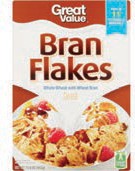 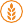 O’s  Rice Squares ∞ Wheat Squares ∞ Toasted Oats ∞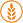 Nutty Nuggets  Oats & More with ∞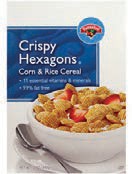 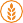 AlmondsOats & More with ∞Honey Tasteeos ∞Toasted Corn Squares ∞ Toasted Rice Squares ∞ Toasted Wheat  Wheat Flakes 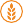 Essential EverydayBran Flakes  Crispy Rice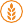 Frosted Shredded Wheat  Honey Oats & AlmondsHoney Oats & FlakesFood Club Bran Flakes  Corn Flakes ∞Corn Squares ∞Crisp Rice ∞Great ValueBran Flakes  Corn Flakes ∞ Corn Squares ∞ Crisp Rice ∞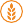 Crunchy Nugget Frosted Shredded Wheat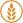 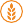 HannafordBran Flakes  Bite Size Frosted  Shredded Wheat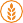 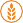 Bite Size Strawberry  Frosted Shredded Wheat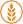 Corn Flakes ∞ Crispy Hexagons ∞ Crispy Rice ∞Easy Living Oat Squares  Frosted Shredded Wheat  Multigrain Tasteeos 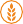 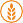 Kiggins Bran Flakes  Corn Flakes ∞ Crispy Rice ∞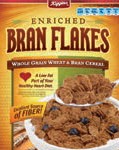 Krasdale Corn Flakes ∞ Crispy Rice ∞ Toasted Oats 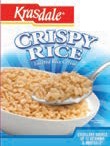 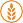 Oats & More with ∞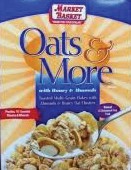 Almonds Oats & More with Honey ∞Rice Biscuits ∞Tasteeo's ∞Toasted Oats  Nutty Nuggets  Toasted Corn Crisps ∞ Toasted Rice Crisps ∞ Toasted Oats  Strawberry Frosted 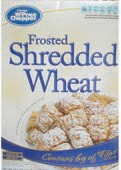 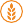 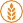 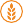 Shredded WheatMarket Basket Bran Flakes  Corn Biscuits ∞ Corn Flakes ∞ Crispy Hexagons ∞Frosted Shredded Wheat Pics by Price ChopperBran Flakes  Corn Flakes ∞ Crispy Rice ∞Frosted Shredded Wheat  Good Choice Oat Crunch  Honey Oats & Flakes ∞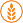 with AlmondsHoney Oat Clusters ∞ With Almonds Multigrain Toasted 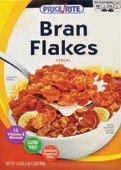 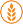 OatsOats & More with ∞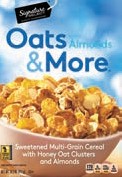 Almonds Oats & More with Honey ∞Rice Pockets ∞Toasted Oats 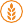 Honey Crunchin Oats  Honey Crunchin Oats 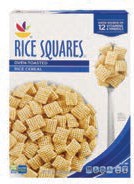 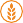 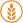 with AlmondsMultigrain Oats & O’s 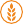 Oats & O’s  Rice Pockets ∞Price RiteBite Size Shredded Wheat Bran Flakes  Corn Flakes ∞ Crispy Rice ∞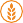 Frosted Shredded Wheat Signature SelectBran Flakes  Bite Sized Frosted Wheat Corn Flakes ∞ Corn Pockets ∞ Crispy Rice ∞!Live it Up Stop & ShopBite Sized Frosted  Shredded Wheat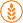 Bran Flakes  Corn Flakes ∞Corn & Rice Hexagons ∞Crispy Rice ∞س ي�ي العص ي�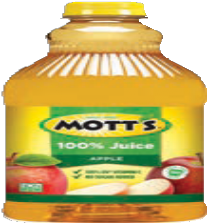 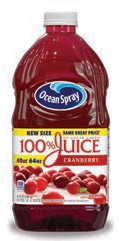 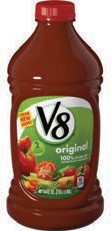 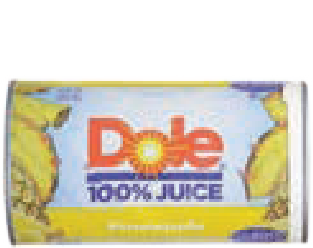 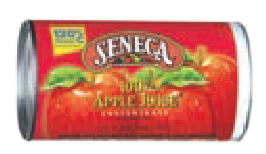 %100 عصي� يحتمل األستدامة عىل الرفوف: زجاجات 64 أونصة •Cranberry Raspberry ∞ Elmo & Tangos Punch ∞ Grovers White Grape ∞ Mango Strawberry ∞ Natural Style Apple ∞ Naturally Cranberry ∞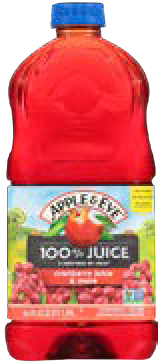 Apple & EveApple ∞ Big Birds Apple ∞ Cookie Monsters Berry ∞ Cranberry and More ∞ Cranberry Apple ∞ Cranberry Grape ∞Cranberry Pomegranate ∞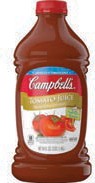 Pineapple Juice ∞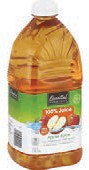 Vegetable ∞ White Grape ∞ White Grapefruit ∞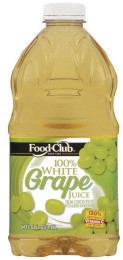 Essential EverdayApple Cider ∞Apple ∞Cranberry ∞Grape ∞Orange ∞Food ClubApple ∞Grapefruit ∞ Pineapple ∞ Vegetable ∞ White Grape ∞Pineapple ∞ Tomato ∞ Vegetable ∞ White Grape ∞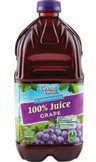 White Grape Peach ∞Pineapple ∞ Tomato ∞ Vegetable ∞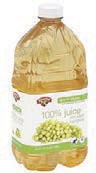 Vegetable Low Sodium ∞White Grape ∞White Grapefruit ∞Great ValueApple ∞ Cranberry ∞ Cranberry ∞ PomegranateGrape ∞Orange ∞HannafordApple ∞ Cherry ∞ Cranberry ∞ Cranberry Grape ∞ Fruit Punch ∞Grape ∞Juicy Juice	Krasdale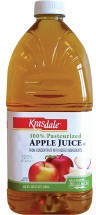 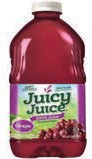 Any flavor ∞Apple ∞Grape ∞White Grape ∞Disney Punch ∞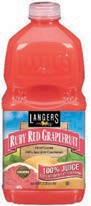 Grape ∞ Grape Plus ∞ Orange ∞ Pomegranate ∞Cranberry PlusPineapple ∞ Tomato Juice ∞ White Grape ∞Cranberry Plus ∞ Cranberry ∞ Cranberry ∞ Grape Plus Cranberry ∞Raspberry Plus Disney Apple ∞Cranberry Grape Disney Berry ∞ Disney Grape ∞Langers Apple ∞ Apple Berry ∞Cherry Apple Cranberry ∞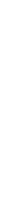 Apple Grape ∞ Apple Kiwi ∞ StrawberryApple Orange ∞ Pineapple Apple Peach ∞MangoMarket Basket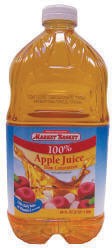 Apple ∞ Cranberry ∞ & Cranberry ∞Grape Grape ∞White Grape ∞White Grape ∞PeachMarket PantryApple ∞ Cranberry ∞ Tomato ∞ White Grape ∞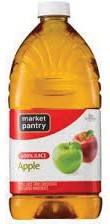 Motts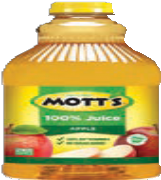 Apple ∞ Apple Sensibles Apple Cherry ∞ Apple Mango ∞ Apple White ∞GrapeOcean SprayApple ∞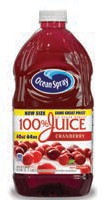 Concord Grape ∞Cranberry ∞ Cranberry Blackberry ∞ Cranberry Cherry ∞ Cranberry Elderberry ∞ Cranberry Concord Grape ∞Cranberry Mango ∞ Cranberry Pineapple ∞ Cranberry Pomegranate ∞Pineapple ∞ Tomato ∞ Vegetable ∞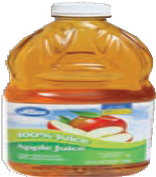 Vegetable Low Sodium ∞White Grape ∞White Grape Peach ∞Orange ∞ Pineapple ∞ Tomato ∞ Vegetable ∞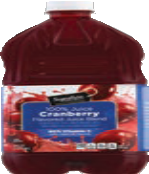 White Grapefruit ∞White Grape ∞Stop & Shop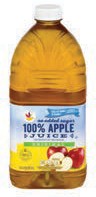 Apple ∞ Grape ∞ Grapefruit ∞ Tomato ∞ Vegetable ∞ White Grape ∞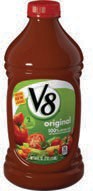 Pic's by Price ChopperApple ∞ Berry ∞ Cherry ∞Cranberry Grape ∞Cranberry Raspberry ∞Grape ∞Grapefruit ∞Signature SelectApple ∞ Berry Blend ∞ Cranberry Grape ∞ Cranberry Raspberry ∞Grape ∞Grapefruit ∞Tipton Grove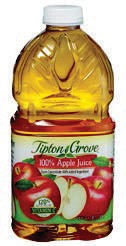 Apple ∞ Grape ∞ Orange ∞ Pineapple ∞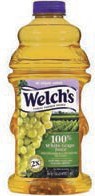 مجّمد           • مر ّكز مجمد: علب 11.5-12 أون صة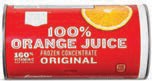 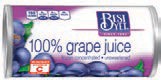 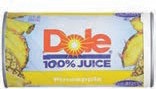 أي ماركة للمتجر منعصي� برتقالBest YetApple ∞Dolejuice % 100 ∞Grape ∞Grapefruit ∞أي نكهة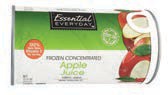 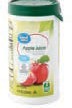 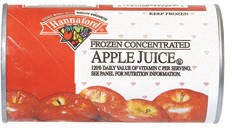 Essential EverydayApple ∞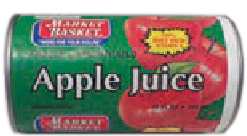 Market Basket Apple ∞ Grape ∞Great ValueApple ∞Grape ∞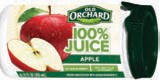 Old Orchard∞ ش�يط الفتح أخ�أي نكهةHannafordApple ∞ Grape ∞ Pineapple ∞Orange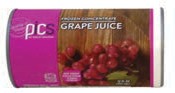 Pics by Price Chopper Apple ∞Apple Raspberry ∞Grape ∞White Grape ∞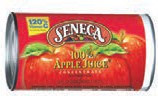 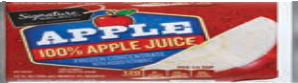 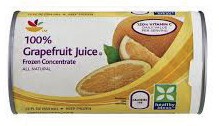 SenecaApple ∞SignatureSelectApple ∞Stop & ShopApple ∞ Grape ∞ Grapefruit ∞أطعمة ال رّض ع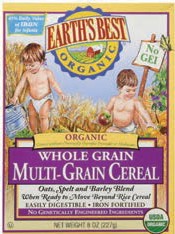 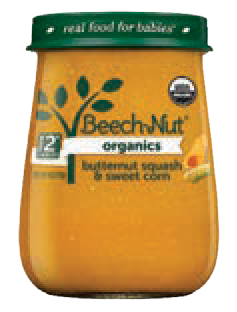 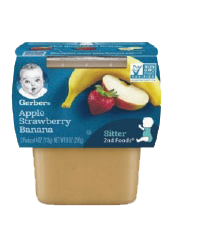 فاكهة وخضار ال رّض عف�وات• أي فواكه أو خمتنوعة• أي تشكيلة فواكه مشكلةمراطب ي� 4 أونصات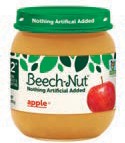 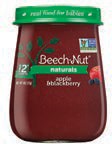 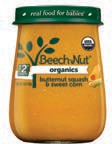 Beech-Nut Naturals)Stage 2(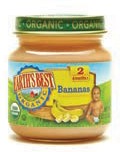 Earth’s Best)Stage 2(Beech-Nut Naturals)Stage 1 & Stage 2(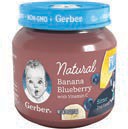 Gerber Naturals)1st & 2nd Foods(Beech-Nut Organics)Stage 1 & Stage 2(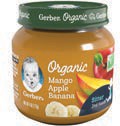 Gerber Organic)1st & 2nd Foods(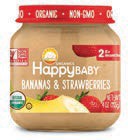 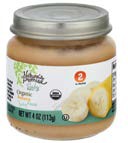 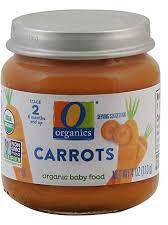 Happy Baby Organics)Stage 1 & Stage 2(Nature's PromiseO Organics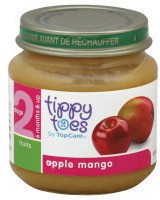 Tippy Toes)Stage 2(األطعمة الثانية / المرحلة 2 (عبوت ي� من أحواض 4 أونصات)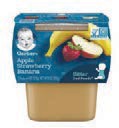 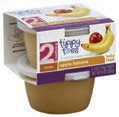 Gerber)2nd Foods(Tippy Toes)Stage 2(س ي�ي ال ال رّض ع• رزم 8 أونصات فقط• م فرد أو متعدد الحبوب• أطعمة عضوية مسموحة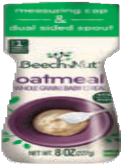 Earth’s Best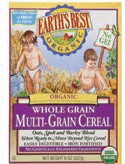 Organic Whole Grain ∞ Multigrain Whole Grain ∞OatmealGerber Multigrain ∞ Oatmeal ∞Organic Oatmeal ∞ Organic Oatmeal ∞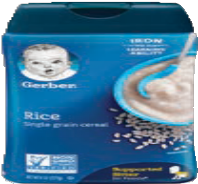 Millet Quinoa Organic Rice ∞Rice ∞ Whole Wheat ∞تغذية فورميال للرّضع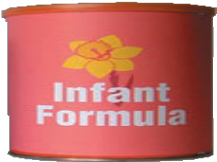 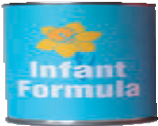 • حجم ونوع ال ش�اء الم وض حفي� قائمة تسوق WICل  أالمهات ال م رض عات كاملال وق ت وال رّض ع فقطس ي�يال ال رّض ع • م راطبي ف� 2.5 أون صة• المرحلة 1 أو المرحلة 2مرطبان 2.5 أونصة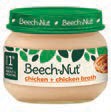 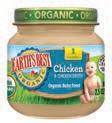 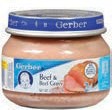 Beech-Nut Classics)Stage 1(Earth’s Best)Stage 1(Gerber)Stage 2(سمك معلب   • رزم 8 أونصات فقط• م فرد أو متعدد الحبوب• أطعمة عضوية مسموحةسمك السالمون      رسدين      قطع تونة خفيفة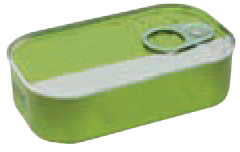 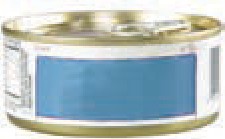 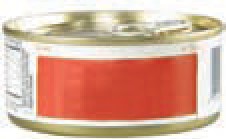 ماذا أفعل إذا ضاعت أو رسقت بطاق ت�؟شخص آخرزاتصل ب�نامج WIC المح يىل فورا! سيمنعون أيالحصول ي�من استعمال مخصصات طعامك ويساعدونكعىل بطاقة جديدة.هل هناك رسوم للحصول عىل بطاقة بديلة؟برنامج WIC زي� وإلية ماساتشوستس سيساعدك زي� الحصولعىل بطاقة جديدة مجانا.ماذا يحصل إن لم أكن قادرا عىل التسوق بنفيسوبحاجة إىل شخص آخر للتسوق بالنيابة ع ف�؟بإمكانك تعي ي� شخص آخر للتسوق إن رغبت. بإمكانك إعطاءالشخص البديل بطاقتك WIC والرقم الرسي. فقط تأكد منأن هذا الشخص موضع ثقة منك!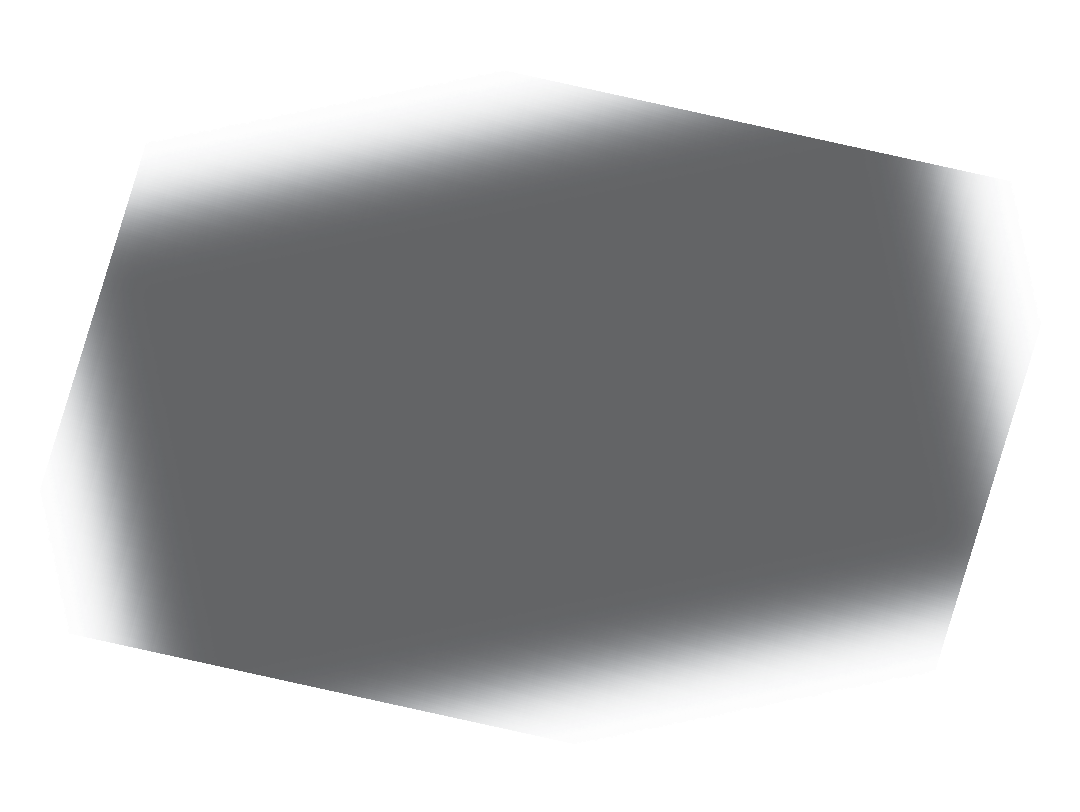 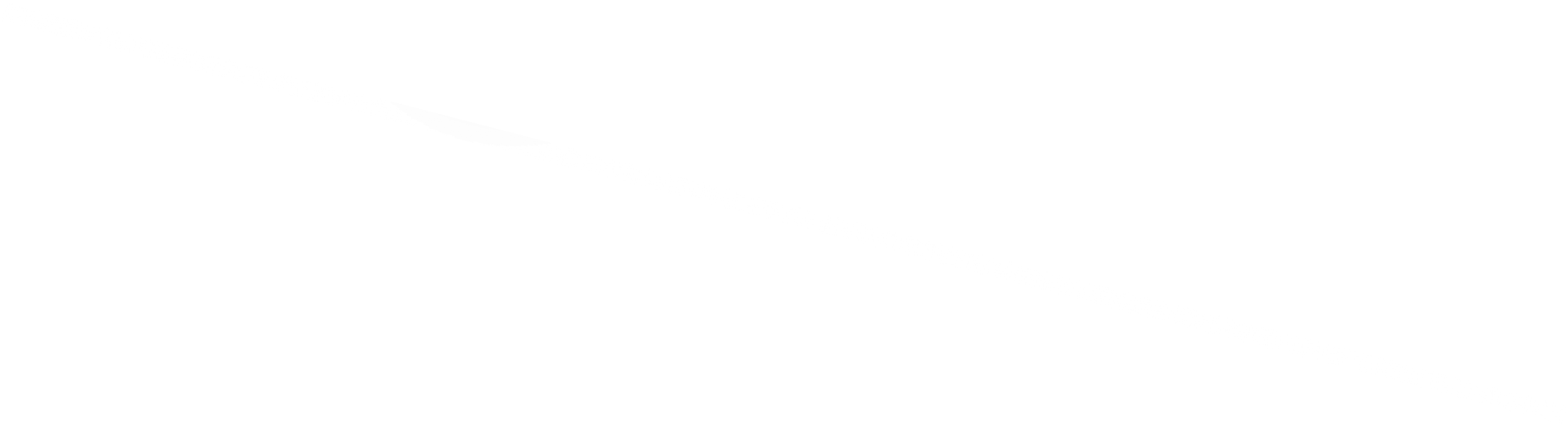 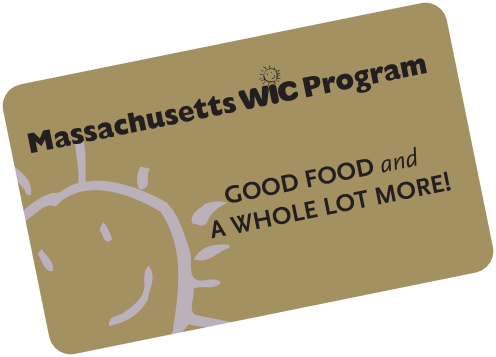 ماذا يحصل لو أدخلت رقم رسي خاطئ؟تحاول أن تخمن رقمك الرسي. بعد عدة محاوإلت غ� يتم إقفال رقمك الرسي. يتم ذلك كحماية لك من إل صحيحة،شخص يقوم بتخم ي� رقمك الرسي والحصول عىل مخصصاتالطعام الخاصة بك. هناك ثالث طرق لفتح رقمك الرسي:يىل       ز     أ- إتصل ب�نامجك المحالجهة اإلخرى ي�- اتصل بالرقم الباديء بـ 800 الموجودمن البطاقة- انتظر ح� منتصف الليل وسيفتح حسابك بعدهاماذا لو نسيت رقمي ال�ي أو أردت تغي�ه؟لتغي� رقمك الرسي. يىل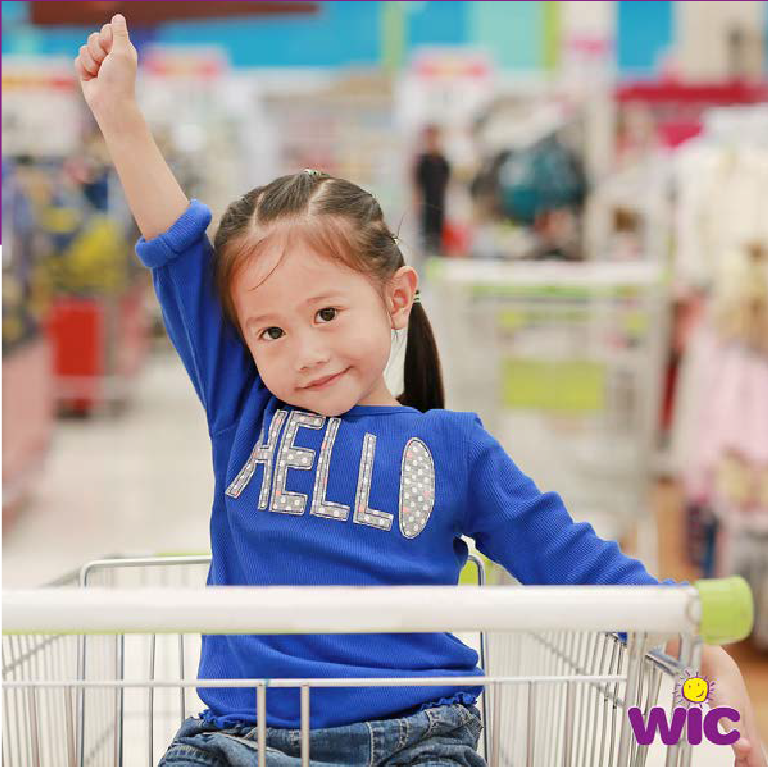 عليك أن تزور مكتب WIC المح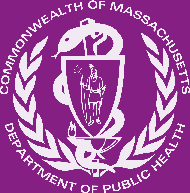 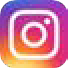 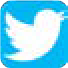 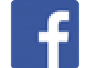 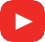 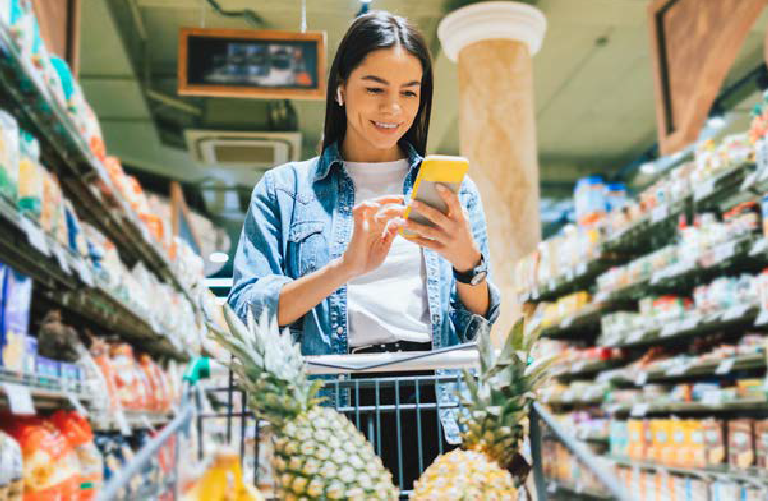 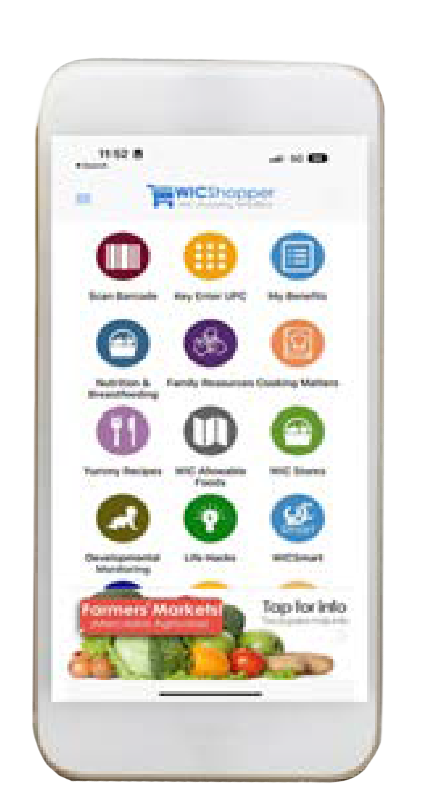 بسط تسوقك.قم بتحميل تطبيق Shopper" !"WIC• تفقد رصيد WIC خاصتك• حدد مكان متجر WIC المعتمد• مرر أي منتج بماسحة المش�ىات ل�ى إن كانموافق عليه من WIC• الوصول لوصفات WIC@MassWIC1-800-WIC-1007اتصل بمتاجر بيع التجزئة:1-800-552-9425 – الخط الساخن لبيع التجزئةmass.gov/wicفرص متكافئة ضي� هذه المؤسسة.Ortega∞ قمح كاملMaypoMaple Oatmeal Vermont StyleOatmeal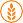 